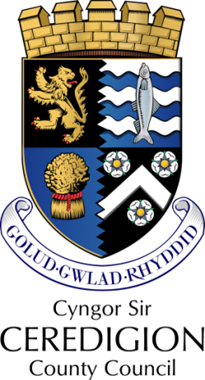 Adran 1 - Manylion personol a manylion cyflogaethAdran 1 - Manylion personol a manylion cyflogaethAdran 1 - Manylion personol a manylion cyflogaethEnw’r ymgeisydd Cyfeiriad gwaith Rhif ffôn swyddfa a rhif estyniadRhif ffôn symudol E-bost Teitl swydd Rhif gweithiwr Dyddiad cychwyn yn y rôl bresennolMath o gytundeb :Llawn amser / rhan amserParhaol / dros dro a’r dyddiad gorffen disgwyliedigSecondiad – dyddiad gorffen disgwyliedigManylion a dyddiadau unrhyw gymwysterau blaenorol yr ydych wedi derbyn cyllid / cymorth ar eu cyfer gan Gyngor Sir CeredigionCymhwysterDyddiad cwblhauManylion a dyddiadau unrhyw gymwysterau blaenorol yr ydych wedi derbyn cyllid / cymorth ar eu cyfer gan Gyngor Sir CeredigionManylion a dyddiadau unrhyw gymwysterau blaenorol yr ydych wedi derbyn cyllid / cymorth ar eu cyfer gan Gyngor Sir CeredigionManylion a dyddiadau unrhyw gymwysterau blaenorol yr ydych wedi derbyn cyllid / cymorth ar eu cyfer gan Gyngor Sir CeredigionManylion a dyddiadau unrhyw gymwysterau blaenorol yr ydych wedi derbyn cyllid / cymorth ar eu cyfer gan Gyngor Sir CeredigionA ydych wedi dewis peidio â chwblhau / wedi methu â chwblhau unrhyw un o'r uchod, os felly, esboniwch pam.Adran 2 - Manylion y CymhwysterAdran 2 - Manylion y CymhwysterEnw’r cymhwyster a’r lefelEnw'r brifysgol / corff dyfarnu / darparwr hyfforddiantDyddiad cychwyn a hyd y cwrsLleoliad / Lleoliad efallai y bydd angen i chi fynychuNifer y diwrnodau prifysgol / astudio / arholiad y bydd gofyn i chi eu mynychuA yw'r cymhwyster hwn yn orfodol ar gyfer eich rôl bresennol?Cost: Ffioedd yn cynnwys ffioedd dysgu / arholiad a thanysgrifiad proffesiynolPam ydych chi'n dymuno ymgymryd â'r cymhwyster hwn?Sut mae hyn yn gysylltiedig â'ch gyrfa ddymunol?A yw'r dyfarniad hwn yn ofyniad arbenigol ar gyfer eich maes gwasanaeth (Rhowch fanylion)Taflen barhad - Adran 3 – Datganiad a Chytundeb DysguAdran 3 – Datganiad a Chytundeb DysguRwy’n deall ac yn cadarnhau’r canlynol:1) Efallai y bydd gofyn imi weithio yn fy amser fy hun er mwyn ennill y cymhwyster hwn2) Byddaf yn mynd i bob cyfarfod/gweithdy/hyfforddiant sy’n ofynnol i ennill y cymhwyster hwn 3) Byddaf yn hysbysu fy Rheolwr Llinell, y Tîm Dysgu a Datblygu a/neu fy nhiwtor (lle bo hynny’n briodol) o unrhyw broblemau/newid mewn amgylchiadau a allai effeithio ar fy nghynnydd o ran y cymhwyster4) Ar ôl cwblhau’r cymhwyster hwn, bydd gofyn i mi aros gyda’r Awdurdod am 12 mis o leiaf. Gall hyn fo yn hirach os oedd hyd y cwrs yn sylweddol hirach. Byddaf yn aros â Chyngor Sir Ceredigion am 12 mis ar ôl ennill y cymhwyster. Os byddaf yn rhoi’r gorau i weithio i Gyngor Sir Ceredigion gallai fod gofyn imi ad-dalu unrhyw arian a dderbyniais. Cyngor Sir Ceredigion fydd yn penderfynu ar y swm i’w dalu’n ôl, a bydd yn ystyried amgylchiadau pob achos.  5) Os byddaf yn methu â chwblhau’r Cymhwyster neu’n tynnu’n ôl heb reswm da, bydd gofyn imi dalu holl gostau’r cwrs yn ôl.  Caiff yr arian ei dynnu o fy nghyflog dros gyfnod nad yw’n hwy na 12 mis.6) Os byddaf yn methu â gwneud cynnydd digonol rwy’n deall y gellid fy nhynnu oddi ar y cwrs.  Bydd unrhyw benderfyniad yn hynny o beth yn seiliedig ar farn darparwr y cwrs, a Chyngor Sir Ceredigion fydd i benderfynu a fydd gofyn imi dalu ffioedd y cwrs yn ôl.Rwy’n deall ac yn cadarnhau’r canlynol:1) Efallai y bydd gofyn imi weithio yn fy amser fy hun er mwyn ennill y cymhwyster hwn2) Byddaf yn mynd i bob cyfarfod/gweithdy/hyfforddiant sy’n ofynnol i ennill y cymhwyster hwn 3) Byddaf yn hysbysu fy Rheolwr Llinell, y Tîm Dysgu a Datblygu a/neu fy nhiwtor (lle bo hynny’n briodol) o unrhyw broblemau/newid mewn amgylchiadau a allai effeithio ar fy nghynnydd o ran y cymhwyster4) Ar ôl cwblhau’r cymhwyster hwn, bydd gofyn i mi aros gyda’r Awdurdod am 12 mis o leiaf. Gall hyn fo yn hirach os oedd hyd y cwrs yn sylweddol hirach. Byddaf yn aros â Chyngor Sir Ceredigion am 12 mis ar ôl ennill y cymhwyster. Os byddaf yn rhoi’r gorau i weithio i Gyngor Sir Ceredigion gallai fod gofyn imi ad-dalu unrhyw arian a dderbyniais. Cyngor Sir Ceredigion fydd yn penderfynu ar y swm i’w dalu’n ôl, a bydd yn ystyried amgylchiadau pob achos.  5) Os byddaf yn methu â chwblhau’r Cymhwyster neu’n tynnu’n ôl heb reswm da, bydd gofyn imi dalu holl gostau’r cwrs yn ôl.  Caiff yr arian ei dynnu o fy nghyflog dros gyfnod nad yw’n hwy na 12 mis.6) Os byddaf yn methu â gwneud cynnydd digonol rwy’n deall y gellid fy nhynnu oddi ar y cwrs.  Bydd unrhyw benderfyniad yn hynny o beth yn seiliedig ar farn darparwr y cwrs, a Chyngor Sir Ceredigion fydd i benderfynu a fydd gofyn imi dalu ffioedd y cwrs yn ôl.Llofnod yr ymgeisydd:Dyddiad:Caniatâd a chefnogaeth y rheolwr llinellCaniatâd a chefnogaeth y rheolwr llinellCaniatâd a chefnogaeth y rheolwr llinellRhesymau dros y penderfyniad i gefnogi / peidio â chefnogi cais -Llofnodwch i gadarnhau:Rwy'n cadarnhau nad yw'r ymgeisydd yn ddarostyngedig i unrhyw faterion gallu neu ddisgyblu a allai atal cwblhau'r Cymhwyster.Rwy'n cefnogi'r ymgeisydd i ymgymryd â'r cymhwyster hwn ac rwy'n ymwybodol o'r amser cymorth / astudio sydd ei angen.Rhesymau dros y penderfyniad i gefnogi / peidio â chefnogi cais -Llofnodwch i gadarnhau:Rwy'n cadarnhau nad yw'r ymgeisydd yn ddarostyngedig i unrhyw faterion gallu neu ddisgyblu a allai atal cwblhau'r Cymhwyster.Rwy'n cefnogi'r ymgeisydd i ymgymryd â'r cymhwyster hwn ac rwy'n ymwybodol o'r amser cymorth / astudio sydd ei angen.Rhesymau dros y penderfyniad i gefnogi / peidio â chefnogi cais -Llofnodwch i gadarnhau:Rwy'n cadarnhau nad yw'r ymgeisydd yn ddarostyngedig i unrhyw faterion gallu neu ddisgyblu a allai atal cwblhau'r Cymhwyster.Rwy'n cefnogi'r ymgeisydd i ymgymryd â'r cymhwyster hwn ac rwy'n ymwybodol o'r amser cymorth / astudio sydd ei angen.Enw’r rheolwr llinell (mewn llythrennau bras) Llofnod y rheolwr llinellDyddiadSwyddog Arweiniol Corfforaethol (mewn llythrennau bras)Llofnod y Swyddog Arweiniol CorfforaetholDyddiadDefnydd swyddfa yn unigDefnydd swyddfa yn unigFfurflen gais wedi'i llenwi a'i llofnodi'n llawnRheolwr Llinell wedi'i chwblhau a'i llofnodiSwyddog Arweiniol Corfforaethol wedi llofnodiPenderfyniad y panelPenderfyniad y panelDyddiad y panelCymeradwywyd ie / naNatur y cyllid / cymorth a gymeradwywyd a’r rhesymegNatur y cyllid / cymorth a gymeradwywyd a’r rhesymeg